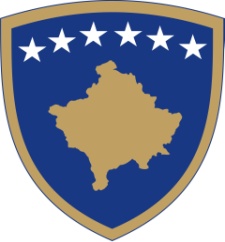 Republika e KosovësRepublika Kosova-Republic of KosovoQeveria - Vlada – GovernmentZyra e Kryeministrit- Kancelarija  Premijera-Office Of The Prime MinisterNa osnovu člana 7. tačka 1. i 5. Zakona br. 05/L-010 o Kosovskoj  agencije za poređenje i proveru imovine, člana 6, 7. i 8 Uredbe br.10/2017 o zadacima, odgovornostima i organizaciji Izvršnog sekretarijata Kosovske agencije za poređenje i proveru imovine, Kancelarija premijera objavljuje:KONKURSZa direktora i zamenika direktora Izvršnog sekretarijata Kosovske agencije za poređenje i proveru imovine. Kriterijumi koje trebaju  ispuniti kandidati za izbor direktora i zamenika direktora su:.Motivaciono pismo sa jasnim objašnjenjima i primerima iz stručnog  iskustva  koje pokazuje  da  iskustvo  i sbosobnosti  se poklapaju  sa zahtevima radnog mesta,Univerzitetska diploma   u relevantnoj oblasti, Najmanje osam (8) godina stručnog radnog   iskustva, od čega najmanje pet (5) godina radnog iskustva na  rukovodećem položaju,visoke organizacione i rukovodeće sposobnosti, Velike  veštine komunikacije i pregovaranja, Poznavalac  oblasti imovinskih prava.  Direktora i zamenika direktora imenuje Skupština Republike Kosova na predlog premijeram, na  mandat  od  pet (5) godina, bez prava na reizbor.OPŠTE INFORMACIJE  ZA KANDIDATE O  PROCEDURAMA  KONKURISANJA Kandidati za direktora i zamenika direktora Izvršnog sekretarijata Kosovske agencije za poređenje i proveru imovine treba   da podnesu sledeče dokumente.CV  sa  primerima  dostignuća u radu Motivaciono pismo Dokumente  predvidjene  u uslovima  zapošljavanja (dokaz o stručnoj spremi, radno iskustvo) Uverenje  (dokaz) koje  dokazuje da nije pod istragom             Državljanin Republike Kosovo (kopija pasoša ili lične karte)Dokumentacija treba da bude u zatvorenoj  koverti  u kojoj  ja  napisano  ime i prezime i naziv pozicije za  koju  kandidat konkuriše i ista se  dostavlja Kancelariji generalnog sekretara Kancelarije premijera, zgrada Vlade, I  sprat, kancelarija br. 100.Predata  dokumentacija  se  ne vraća, originale  može zatražiti  komisije za slekciju.  Dodatne  informacije   možete dobiti  putem telefona 038/200 14 400. Konkurs je otvoren 15 dana od dana objavljivanja u dnevnim novinama (od 05.02.2018 do 20.02. 2018 godine.